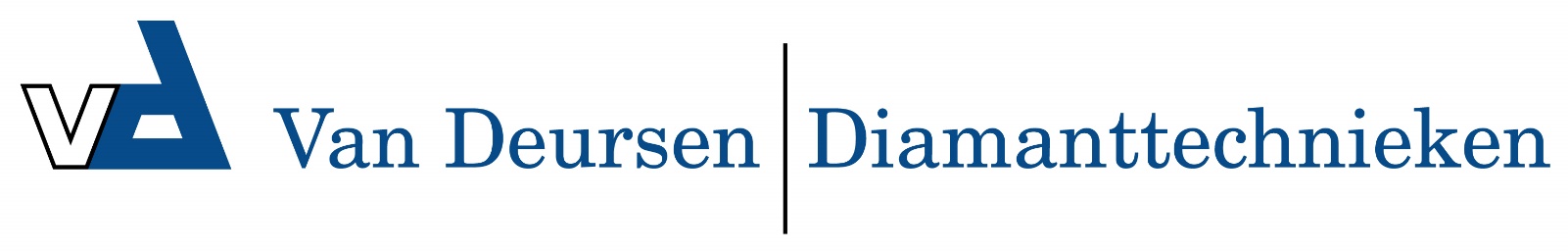 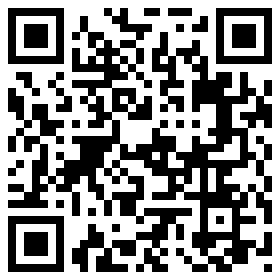 Steigerklem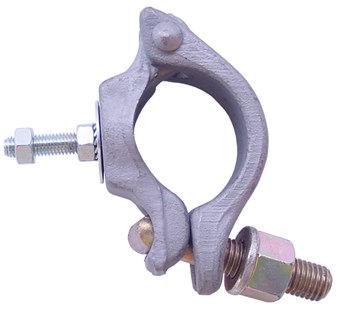 Steigerklemvoor Gladiator 36 en 72 WattSteigerklem voor het bevestigen van een Gladiator bouwlamp aan een horizontaal, vertikaal of diagonaal geplaatste steigerbuis 42 tot 51 mm. Technische gegevens:Steigerklemvoor halogeenarmaturen
300-1000W - met M8x30 boutSteigerklem voor het bevestigen van een halogeen- of gasontladingsarmatuur aan een horizontaal, vertikaal of diagonaal geplaatste steigerbuis 42 tot 51 mm. Technische gegevens:SteigerklemHqit armatuur 1000 - 2000 W
bout M12 x 40Steigerklem voor het bevestigen van een halogeen- of gasontladingsarmatuur aan een horizontaal, vertikaal of diagonaal geplaatste steigerbuis 42 tot 51 mm. Technische gegevens:SteigerklemHqit armaturen 70 - 400 W
2 sleuven M10 - 60 tot 110 mmSteigerklem voor het bevestigen van een halogeen- of gasontladingsarmatuur aan een horizontaal, vertikaal of diagonaal geplaatste steigerbuis 42 tot 51 mm. Technische gegevens:Artikelnummer70.023EAN code8713265025597MerkEuroluxToepassingvoor Gladiator 36 - 55 - 72 WattArtikelnummer70.024EAN code8713265025641MerkEuroluxMateriaalgegoten aluminiumDiametervoor 42-51 mm steigerbuisToepassingvoor halogeenarmaturenArtikelnummer70.025EAN code8713265027027MerkEuroluxMateriaalgegoten aluminiumDiametervoor 42-51 mm steigerbuisToepassingvoor HQI-T armaturen 1000 en 2000 WattArtikelnummer70.025.01EAN code8713265044307MerkEuroluxMateriaalgegoten aluminiumDiametervoor 42-51 mm steigerbuisToepassingvoor HQI-T armaturen tot en met 400 Watt